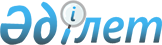 Об утверждении районного бюджета Жамбылского района Северо-Казахстанской области на 2020-2022 годыРешение маслихата Жамбылского района Северо-Казахстанской области от 25 декабря 2019 года № 42/1. Зарегистрировано Департаментом юстиции Северо-Казахстанской области 30 декабря 2019 года № 5769.
      Сноска. Вводится в действие с 01.01.2020 в соответствии с пунктом 14 настоящего решения.
      В соответствии со статьей 75 Бюджетного кодекса Республики Казахстан от 4 декабря 2008 года, статьей 6 Закона Республики Казахстан от 23 января 2001 года "О местном государственном управлении и самоуправлении в Республике Казахстан", маслихат Жамбылского района Северо-Казахстанской области РЕШИЛ:
      1. Утвердить районный бюджет Жамбылского района Северо-Казахстанской области на 2020-2022 годы согласно приложениям 1, 2, 3 к настоящему решению соответственно, в том числе на 2020 год в следующих объемах:
      1) доходы – 6 391 080,7 тысяч тенге:
      налоговые поступления – 411 475,8 тысяч тенге;
      неналоговые поступления – 5 119 тысяч тенге;
      поступления от продажи основного капитала – 6 572 тысяч тенге;
      поступления трансфертов – 5 967 912,2 тысяч тенге;
      2) затраты – 6 491 740,6 тысяч тенге;
      3) чистое бюджетное кредитование – 725 945,5 тысяч тенге:
      бюджетные кредиты – 741 277,5 тысяч тенге;
      погашение бюджетных кредитов – 15 332 тысяч тенге;
      4) сальдо по операциям с финансовыми активами – 0 тенге:
      приобретение финансовых активов – 0 тенге;
      поступления от продажи финансовых активов государства – 0 тенге;
      5) дефицит (профицит) бюджета – - 826 605,4 тысяч тенге;
      6) финансирование дефицита (использование профицита) бюджета – 826 605,4 тысяч тенге:
      поступление займов – 741 277,5 тысяч тенге;
      погашение займов – 15 332 тысяч тенге;
      используемые остатки бюджетных средств – 100 659,9 тысяч тенге.
      Сноска. Пункт 1 в редакции решения маслихата Жамбылского района Северо-Казахстанской области от 24.08.2020 № 53/5 (вводится в действие с 01.01.2020); в редакции решения маслихата Жамбылского района СевероКазахстанской области от 19.11.2020 № 55/1 (вводится в действие с 01.01.2020).


      2. Установить, что доходы районного бюджета на 2020 год формируются в соответствии с Бюджетным кодексом Республики Казахстан за счет следующих налоговых поступлений:
      социального налога по нормативам распределения доходов, установленным областным маслихатом;
      налога на имущество юридических лиц и индивидуальных предпринимателей; единого земельного налога;
      фиксированного налога;
      акцизов на:
      все виды спирта, произведенные на территории Республики Казахстан;
      алкогольную продукцию, произведенную на территории Республики Казахстан;
      пиво с объемным содержанием этилового спирта не более 0,5 процента, произведенное на территории Республики Казахстан;
      табачные изделия, произведенные на территории Республики Казахстан;
      легковые автомобили (кроме автомобилей с ручным управлением или адаптером ручного управления, специально предназначенных для инвалидов), произведенные на территории Республики Казахстан;
      бензина (за исключением авиационного) и дизельное топливо;
      платы за пользование земельными участками;
      лицензионного сбора за право занятия отдельными видами деятельности;
      платы за пользование лицензиями на занятие отдельными видами деятельности;
      сборы за государственную регистрацию юридических лиц и учетную регистрацию филиалов и представительств, а также их перерегистрацию;
      сборы за государственную регистрацию транспортных средств, а также их перерегистрацию;
      платы за размещение наружной (визуальной) рекламы на открытом пространстве за пределами помещений, за исключением платы за размещение наружной (визуальной) рекламы на объектах стационарного размещения рекламы в полосе отвода автомобильных дорог общего пользования районного значения, на открытом пространстве за пределами помещений в селе;
      государственной пошлины, кроме консульского сбора и государственных пошлин, зачисляемых в республиканский бюджет.
      3. Установить, что доходы районного бюджета формируются за счет следующих неналоговых поступлений:
      доходов от коммунальной собственности:
      поступлений части чистого дохода коммунальных государственных предприятий, созданных по решению акимата района;
      дивидендов на государственные пакеты акций, находящиеся в коммунальной собственности района;
      доходов на доли участия в юридических лицах, находящиеся в коммунальной собственности района;
      доходов от аренды имущества коммунальной собственности района, за исключением доходов от аренды имущества коммунальной собственности района, находящегося в управлении акимов сельских округов;
      вознаграждений по кредитам, выданным из районного бюджета;
      других доходов от коммунальной собственности района;
      поступлений от реализации товаров (работ, услуг) государственными учреждениями, финансируемыми из районного бюджета;
      поступлений денег от проведения государственных закупок, организуемых государственными учреждениями, финансируемыми из районного бюджета;
       штрафов, пеней, санкций, взысканий, налагаемых государственными учреждениями, финансируемые из районного бюджета, за исключением штрафов, пеней, санкций, взысканий, налагаемых акимами сельских округов;
       других неналоговых поступлений в районный бюджет.
      4. Установить, что доходы районного бюджета формируются за счет следующих поступлений от продажи основного капитала:
      денег от продажи государственного имущества, закрепленного за государственными учреждениями, финансируемыми из районного бюджета;
      поступлений от продажи земельных участков, за исключением земельных участков сельскохозяйственного назначения;
      платы за продажу права аренды земельных участков.
      5. Установить, что поступления районного бюджета формируются за счет: 
      поступления от погашения выданных из районного бюджета кредитов, продажи финансовых активов государства, находящихся в коммунальной собственности района, займов местного исполнительного органа.
      6. Установить бюджетные субвенции, передаваемые из районного бюджета бюджетам сельских округов на 2020 год в сумме 380 449 тысяч тенге:
      Архангельскому сельскому округу – 26 881 тысяч тенге;
      Благовещенскому сельскому округу – 30 967 тысяч тенге;
      Жамбылскому сельскому округу – 21 682 тысяч тенге;
      Казанскому сельскому округу – 21 562 тысяч тенге;
      Кайранкольскому сельскому округу – 21 055 тысяч тенге;
      Кладбинскому сельскому округу – 26 814 тысяч тенге;
      Майбалыкскому сельскому округу – 27 839 тысяч тенге;
      Мирному сельскому округу – 15 796 тысяч тенге;
      Озерному сельскому округу – 15 974 тысяч тенге;
      Первомайскому сельскому округу – 17 961 тысяч тенге;
      Пресновскому сельскому округу – 119 546 тысяч тенге;
      Пресноредутскому сельскому округу – 19 369 тысяч тенге;
      Троицкому сельскому округу – 15 003 тысяч тенге.
      7. Утвердить резерв местного исполнительного органа района на 2020 год в сумме 18 283,1 тысяч тенге.
      Сноска. Пункт 7 в редакции решения маслихата Жамбылского района Северо-Казахстанской области от 20.04.2020 № 47/1 (вводится в действие с 01.01.2020); в редакции решения маслихата Жамбылского района СевероКазахстанской области от 19.11.2020 № 55/1 (вводится в действие с 01.01.2020).


      8. Учесть в районном бюджете на 2020 год целевые трансферты из республиканского бюджета:
      1) 42 194 тысяч тенге – на выплату государственной адресной социальной помощи;
      2) 37 056 тысяч тенге – на гарантированный социальный пакет;
      3) 6 728,2 тысяч тенге – на обеспечение прав и улучшение качества жизни инвалидов в Республике Казахстан:
      4 283 тысяч тенге – на обеспечение нуждающихся инвалидов обязательными гигиеническими средствами в соответствии с индивидуальной программой реабилитации инвалида;
      2 254,2 тысяч тенге – на обеспечение инвалидов техническими вспомогательными (компенсаторными) средствами в соответствии с индивидуальной программой реабилитации инвалида;
      191 тысяч тенге – на предоставление социальных услуг специалиста жестового языка для инвалидов по слуху в соответствии с индивидуальной программой реабилитации инвалида;
      4) 134 181 тысяч тенге – на развитие рынка труда в рамках Государственной программы развития продуктивной занятости и массового предпринимательства на 2017-2021 годы "Еңбек", утвержденной постановлением Правительства Республики Казахстан от 13 ноября 2018 года № 746 "Об утверждении Государственной программы развития продуктивной занятости и массового предпринимательства на 2017-2021 годы "Еңбек";
      5) 19 680 тысяч тенге – на установление доплат к заработной плате работников, предоставляющих специальные социальные услуги в государственных организациях социальной защиты населения;
      6) 470 804 тысяч тенге – на увеличение оплаты труда педагогов государственных организаций среднего образования;
      7) 130 709 тысяч тенге – на доплату за квалификационную категорию педагогам государственных организаций среднего образования;
      8) 42 596 тысяч тенге – на увеличение оплаты труда педагогов государственных организаций дошкольного образования;
      9) 5 257 тысяч тенге – на доплату за квалификационную категорию педагогам государственных организаций дошкольного образования;
      10) 14 112 тысяч тенге – на установление доплат к должностному окладу за особые условия труда в организациях культуры и архивных учреждениях управленческому и основному персоналу государственных организаций культуры и архивных учреждений;
      11) 354 006,3 тысяч тенге – на приобретение жилья для переселенцев из трудоизбыточных регионов в рамках Государственной программы развития продуктивной занятости и массового предпринимательства на 2017-2021 годы "Еңбек", утвержденной постановлением Правительства Республики Казахстан от 13 ноября 2018 года № 746 "Об утверждении Государственной программы развития продуктивной занятости и массового предпринимательства на 2017-2021 годы "Еңбек";
      12) 266 299 тысяч тенге – на строительство физкультурно-оздоровительного комплекса в селе Пресновка (без наружных инженерных сетей);
      13) 61 500 тысяч тенге – на возмещение платежей населению по оплате коммунальных услуг в режиме чрезвычайного положения в Республики Казахстан;
      14) 2 288 тысяч тенге – на увеличение заработной платы работников спортивных организаций.
      Сноска. Пункт 8 с изменениями, внесенными решениями маслихата Жамбылского района Северо-Казахстанской области от 30.06.2020 № 50/1 (вводится в действие с 01.01.2020); от 24.08.2020 № 53/5 (вводится в действие с 01.01.2020) в редакции решения маслихата Жамбылского района СевероКазахстанской области от 19.11.2020 № 55/1 (вводится в действие с 01.01.2020).


      9. Учесть в районном бюджете на 2020 год бюджетные кредиты из республиканского бюджета для реализации мер социальной поддержки специалистов в области здравоохранения, образования, социального обеспечения, культуры, спорта и агропромышленного комплекса, государственным служащим аппаратов акимов сел, поселков, сельских округов, прибывшим для работы и проживания в сельские населенные пункты для приобретения или строительства жилья в сумме 60 392 тысяч тенге.
      Сноска. Пункт 9 в редакции решения маслихата Жамбылского района Северо-Казахстанской области от 19.11.2020 № 55/1 (вводится в действие с 01.01.2020).


      9-1. 9-1. Учесть в районном бюджете расходы за счет внутренних займов для финансирования мер в рамках Дорожной карты занятости в сумме 680 885,5 тысяч тенге в следующих размерах:
      1) 64 095 тысяч тенге – на капитальный ремонт полов, оконных и дверных блоков здания Благовещенской школы-сада;
       2) 26 514 тысяч тенге – на капитальный ремонт по замене оконных блоков здания Кайранкольской основной школы;
       3) 89 670 тысяч тенге – на капитальный ремонт общеобразовательной школы имени Г. Мусрепова;
      4) 14 000 тысяч тенге – на текущий ремонт разводящих сетей водоснабжения в селе Троицкое;
      5) 10 433,4 тысяч тенге – на текущий ремонт разводящих сетей водоснабжения в селе Пресновка;
      6) 91 280 тысяч тенге – на текущий ремонт уличного освещения села Пресновка; 
      7) 8 928,6 тысяч тенге – на обустройство центральной площади в селе Пресновка;
      8) 8 928,6 тысяч тенге – на благоустройство парка в селе Благовещенка;
      9) 10 974,9 тысяч тенге – на обустройство спортивно-игровой площадки села Троицкое;
      10) 128 502,7 тысяч тенге – на реконструкцию детского сада под культурно-досуговый центр в селе Кайранколь;
      11) 36 000 тысяч тенге – на средний ремонт внутрипоселковых дорог села Благовещенка (улицы: Первомайская, Белогуб, Молодежная, имени Сабита Муканова, и Габита Мусрепова);
      12) 191 558,3 тысяч тенге – на средний ремонт автомобильной дороги районного значения KTGA-17 "Подъезд к с.Казанка".
      Сноска. Решение дополнено пунктом 9-1 в соответствии с решением маслихата Жамбылского района Северо-Казахстанской области от 20.04.2020 № 47/1 (вводится в действие с 01.01.2020); в редакции решения маслихата Жамбылского района Северо-Казахстанской области от 24.08.2020 № 53/5 (вводится в действие с 01.01.2020).


      10. Учесть в районном бюджете на 2020 год целевые трансферты из областного бюджета:
      1) 20 195 тысяч тенге – на приобретение и доставку учебников;
      2) 6 800 тысяч тенге – на разработку проектно-сметной документации для полигонов твердых бытовых отходов села Пресновка;
      3) 7 093,4 тысяч тенге – на проведение праздничных мероприятий, посвященных 75-летию Победы в Великой Отечественной войне;
      4) исключен решением маслихата Жамбылского района СевероКазахстанской области от 30.06.2020 № 50/1 (вводится в действие с 01.01.2020);

      5) исключен решением маслихата Жамбылского района СевероКазахстанской области от 30.06.2020 № 50/1 (вводится в действие с 01.01.2020);

      6) исключен решением маслихата Жамбылского района СевероКазахстанской области от 30.06.2020 № 50/1 (вводится в действие с 01.01.2020);

      7) исключен решением маслихата Жамбылского района Северо-Казахстанской области от 20.04.2020 № 47/1 (вводится в действие с 01.01.2020);


      8) 9 164,7 тысяч тенге – на проведение противоэпизоотических мероприятий;
      9) 1 777 тысяч тенге – на увеличение ежегодного оплачиваемого трудового отпуска продолжительностью 42 календарных дней педагогических работников до 56 дней организаций дошкольного образования;
      10) 177 343 тысяч тенге – на доплату учителям организаций образования, реализующим учебные программы начального, основного и общего среднего образования за работу в условиях обновленного содержания образования;
      11) 11 779 тысяч тенге – на увеличение размеров должностных окладов педагогов-психологов школ;
      12) 8 307 тысяч тенге – на доплату за преподавание на английском языке предметов по естественно-математическим направлениям;
      13) 5 097 тысяч тенге – на выплату доплаты учителям со степенью магистра;
      14) 8 585 тысяч тенге – на выплату доплаты учителям, за наставничество молодым учителям;
      15) 7 368 тысяч тенге – на увеличения размера доплаты за классное руководство работникам организаций начального, основного и общего среднего образования;
      16) 4 694 тысяч тенге – на увеличения размера доплаты за проверку тетрадей и письменных работ работникам начального, основного и общего среднего образования;
      17) 1 075 тысяч тенге – на увеличение ежегодного оплачиваемого трудового отпуска продолжительностью 42 календарных дней педагогических работников до 56 дней организаций среднего образования;
      18) 3 859 тысяч тенге – на антитеррористическую безопасность –Обеспечение системами видеонаблюдения объектов образования;
      19) исключен решением маслихата Жамбылского района СевероКазахстанской области от 30.06.2020 № 50/1 (вводится в действие с 01.01.2020);


      20) 22 736 тысяч тенге – на приобретение автотранспорта для школ района;
      21) 6 591,2 тысяч тенге – на укрепление материально-технической базы школ;
      22) исключен решением маслихата Жамбылского района СевероКазахстанской области от 30.06.2020 № 50/1 (вводится в действие с 01.01.2020);


      23) 6 258 тысяч тенге – на ремонт объектов сельских населенных пунктов в рамках Государственной программы развития продуктивной занятости и массового предпринимательства на 2017-2021 годы "Еңбек", утвержденной постановлением Правительства Республики Казахстан от 13 ноября 2018 года № 746 "Об утверждении Государственной программы развития продуктивной занятости и массового предпринимательства на 2017-2021 годы "Еңбек":
      2 450 тысяч тенге – на текущий ремонт здания дома культуры села Благовещенка;
      3 808 тысяч тенге – на текущий ремонт здания дома культуры села Пресновка;
      24) 13 740 тысяч тенге – на приобретение и установку дорожных знаков на автомобильных дорогах местного значения;
      25) исключен решением маслихата Жамбылского района СевероКазахстанской области от 19.11.2020 № 55/1 (вводится в действие с 01.01.2020);


      26) 3 818 тысяч тенге – на увеличение заработной платы работников спортивных организаций;
      27) 48 002,4 тысячи тенге – на капитальный ремонт объектов образования, в том числе:
      7 615,8 тысяч тенге – на капитальный ремонт здания Баянской общеобразовательной школы;
      40 386,6 тысяч тенге – на капитальный ремонт здания Благовещенской общеобразовательной школы;
      28) исключен решением маслихата Жамбылского района СевероКазахстанской области от 19.11.2020 № 55/1 (вводится в действие с 01.01.2020);


      29) 1 300 тысяч тенге – на приобретение контейнеров;
      30) 760 тысяч тенге – на оплату услуг образовательного портала для BillimMediaGroup;
      31) 104 900 тысяч тенге – на текущий ремонт уличного освещения в селе Благовещенка;
      32) 10 122,1 тысячи тенге – на текущий ремонт разводящих сетей водоснабжения в селе Троицкое.
      Сноска. Пункт 10 с изменениями, внесенными решениями маслихата Жамбылского района Северо-Казахстанской области от 20.04.2020 № 47/1 (вводится в действие с 01.01.2020); от 30.06.2020 № 50/1 (вводится в действие с 01.01.2020); от 24.08.2020 № 53/5 (вводится в действие с 01.01.2020); от 19.11.2020 № 55/1 (вводится в действие с 01.01.2020).


      11. Утвердить, что в процессе исполнения местного бюджета на 2020 год не подлежат секвестру местные бюджетные программы, согласно приложению 4.
      12. Предусмотреть социальную помощь на приобретение топлива специалистам государственных организаций здравоохранения, социального обеспечения, образования, культуры, спорта и ветеринарии проживающим и работающим в сельских населенных пунктах за счет бюджетных средств.
      Сноска. Пункт 12 в редакции решения маслихата Жамбылского района Северо-Казахстанской области от 19.11.2020 № 55/1 (вводится в действие с 01.01.2020).


      13. Предусмотреть специалистам в области здравоохранения, социального обеспечения, образования, культуры, спорта, ветеринарии, лесного хозяйства и особо охраняемых природных территорий являющимся гражданскими служащими и работающим в сельской местности, повышенные на двадцать пять процентов должностные оклады и тарифные ставки по сравнению с окладами и ставками гражданских служащих, занимающихся этими видами деятельности в городских условиях. 
      13-1. Предусмотреть расходы районного бюджета за счет свободных остатков бюджетных средств, сложившихся на 1 января 2020 года и возврата целевых трансфертов республиканского и областного бюджетов, неиспользованных (недоиспользованных) в 2019 году, согласно приложению 5 к настоящему решению.
      Сноска. Решение дополнено пунктом 13-1 в соответствии с решением маслихата Жамбылского района Северо-Казахстанской области от 20.04.2020 № 47/1 (вводится в действие с 01.01.2020).


      14. Настоящее решение вводится в действие с 1 января 2020 года. Бюджет Жамбылского района на 2020 год 
      Сноска. Приложение 1 в редакции решения маслихата Жамбылского района Северо-Казахстанской области от 24.08.2020 № 53/5 (вводится в действие с 01.01.2020); в редакции решения маслихата Жамбылского района Северо-Казахстанской области от 19.11.2020 № 55/1 (вводится в действие с 01.01.2020). Бюджет Жамбылского района на 2021 год Бюджет Жамбылского района на 2022 год Перечень местных бюджетных программ, не подлежащих секвестру в процессе исполнения районного бюджета на 2020 год Расходы районного бюджета на 2020 год за счет свободных остатков бюджетных средств, сложившихся на 1 января 2020 года и возврат неиспользованных (недоиспользованных) в 2019 году целевых трансфертов из республиканского и областного бюджетов 
      Сноска. Решение дополнено приложением 5 в соответствии с решением маслихата Жамбылского района Северо-Казахстанской области от 20.04.2020 № 47/1 (вводится в действие с 01.01.2020).
      Доходы:
      Расходы: Распределение сумм целевых текущих трансфертов из районного бюджета на 2020 год по администратору бюджетных программ "Отдел архитектуры, строительства, жилищно-коммунального хозяйства, пассажирского транспорта и автомобильных дорог района" 
      Сноска. Решение дополнено приложением 6 в соответствии с решением маслихата Жамбылского района Северо-Казахстанской области от 20.04.2020 № 47/1 (вводится в действие с 01.01.2020); в редакции решения маслихата Жамбылского района Северо-Казахстанской области от 24.08.2020 № 53/5 (вводится в действие с 01.01.2020); ; в редакции решения маслихата Жамбылского района Северо-Казахстанской области от 19.11.2020 № 55/1 (вводится в действие с 01.01.2020). Распределение сумм целевых текущих трансфертов из районного бюджета на 2020 год по администратору бюджетных программ "Отдел культуры, развития языков, физической культуры и спорта района" 
      Сноска. Решение дополнено приложением 7 в соответствии с решением маслихата Жамбылского района Северо-Казахстанской области от 20.04.2020 № 47/1 (вводится в действие с 01.01.2020); в редакции решения маслихата Жамбылского района Северо-Казахстанской области от 24.08.2020 № 53/5 (вводится в действие с 01.01.2020); в редакции решения маслихата Жамбылского района Северо-Казахстанской области от 19.11.2020 № 55/1 (вводится в действие с 01.01.2020). Распределение сумм целевых текущих трансфертов из районного бюджета на 2020 год по администратору бюджетных программ "Аппарат акима района (города областного значения)" 
      Сноска. Решение дополнено приложением 8 в соответствии с решением маслихата Жамбылского района Северо-Казахстанской области от 30.06.2020 № 50/1 (вводится в действие с 01.01.2020) в редакции решения маслихата Жамбылского района Северо-Казахстанской области от 19.11.2020 № 55/1 (вводится в действие с 01.01.2020).
					© 2012. РГП на ПХВ «Институт законодательства и правовой информации Республики Казахстан» Министерства юстиции Республики Казахстан
				
      Председатель 
сессии маслихата 
Жамбылского района 

В. Волков

      Секретарь маслихата 
Жамбылского района 

Б. Мусабаев
Приложение 1
к решению маслихата
Жамбылского района
от 25 декабря 2020 года № 42/1 
Категория
Класс
Подкласс
Наименование
Сумма (тысяч тенге)
1
2
3
4
5
 1) Доходы
6 391 080,7
1
Налоговые поступления
411 475,8
03
Социальный налог
264 950,8
1
Социальный налог
264 950,8
04
Налоги на собственность
56 531
1
Налоги на имущество
54 118
5
Единый земельный налог
2 413
05
Внутренние налоги на товары, работы и услуги
87 794
2
Акцизы
1 590
3
Поступления за использование природных и других ресурсов
80 661
4
Сборы за ведение предпринимательской и профессиональной деятельности
5 543
08
Обязательные платежи, взимаемые за совершение юридически значимых действий и (или) выдачу документов уполномоченными на то государственными органами или должностными лицами
2 200
1
Государственная пошлина
2 200
2
Неналоговые поступления
5 119
01
Доходы от государственной собственности
2 796
5
Доходы от аренды имущества, находящегося в государственной собственности
2 740
7
Вознаграждения по кредитам, выданным из государственного бюджета
12
9
Прочие доходы от государственной собственности
44
04
Штрафы, пени, санкции, взыскания, налагаемые государственными учреждениями, финансируемыми из государственного бюджета, а также содержащимися и финансируемыми из бюджета (сметы расходов) Национального Банка Республики Казахстан
523
1
Штрафы, пени, санкции, взыскания, налагаемые государственными учреждениями, финансируемыми из государственного бюджета, а также содержащимися и финансируемыми из бюджета (сметы расходов) Национального Банка Республики Казахстан, за исключением поступлений от организаций нефтяного сектора и в Фонд компенсации потерпевшим
523
06
Прочие неналоговые поступления
1 800
1
Прочие неналоговые поступления
1 800
3
Поступления от продажи основного капитала
6 572
01
Продажа государственного имущества, закрепленного за государственными учреждениями
3 229
1
Продажа государственного имущества, закрепленного за государственными учреждениями
3 229
03
Продажа земли и нематериальных активов
3 343
1
Продажа земли
3 343
4
Поступления трансфертов
5 967 913,9
01
Трансферты из нижестоящих органов государственного управления
1,7
3
Трансферты из бюджетов городов районного значения, сел, поселков, сельских округов
1,7
02
Трансферты из вышестоящих органов государственного управления
5 967 912,2
2
Трансферты из областного бюджета
5 967 912,2
Функцио-нальная группа
Админи-стратор бюд-жетных прог-рамм
Прог-рамма
Наименование
Сумма (тысяч тенге)
1
2
3
4
5
2) Затраты
6 491 740,6
01
Государственные услуги общего характера
333 373
112
Аппарат маслихата района (города областного значения)
17 799
001
Услуги по обеспечению деятельности маслихата района (города областного значения)
17 799
122
Аппарат акима района (города областного значения)
149 071
001
Услуги по обеспечению деятельности акима района (города областного значения)
137 422
003
Капитальные расходы государственного органа
3 951
113
Целевые текущие трансферты нижестоящим бюджетам
7 698
459
Отдел экономики и финансов района (города областного значения)
56 512
003
Проведение оценки имущества в целях налогообложения
973
010
Приватизация, управление коммунальным имуществом, постприватизационная деятельность и регулирование споров, связанных с этим
295
001
Услуги по реализации государственной политики в области формирования и развития экономической политики, государственного планирования, исполнения бюджета и управления коммунальной собственностью района (города областного значения)
55 106
015
Капитальные расходы государственного органа
138
495
Отдел архитектуры, строительства, жилищно-коммунального хозяйства, пассажирского транспорта и автомобильных дорог района (города областного значения)
109 991
001
Услуги по реализации государственной политики на местном уровне в области архитектуры, строительства, жилищно-коммунального хозяйства, пассажирского транспорта и автомобильных дорог
41 892
003
Капитальные расходы государственного органа
13 285
113
Целевые текущие трансферты нижестоящим бюджетам
54 814
02
Оборона
17 145
122
Аппарат акима района (города областного значения)
17 145
005
Мероприятия в рамках исполнения всеобщей воинской обязанности
5 460
006
Предупреждение и ликвидация чрезвычайных ситуаций масштаба района (города областного значения)
7 086
007
Мероприятия по профилактике и тушению степных пожаров районного (городского) масштаба, а также пожаров в населенных пунктах, в которых не созданы органы государственной противопожарной службы
4 599
04
Образование
4 008 720,5
464
Отдел образования района (города областного значения)
356 766
009
Обеспечение деятельности организаций дошкольного воспитания и обучения
83 710
040
Реализация государственного образовательного заказа в дошкольных организациях образования
273 056
457
Отдел культуры, развития языков, физической культуры и спорта района (города областного значения)
53 639
017
Дополнительное образование для детей и юношества по спорту
53 639
464
Отдел образования района (города областного значения)
3 598 315,5
003
Общеобразовательное обучение
3 286 632
006
Дополнительное образование для детей
86 141
001
Услуги по реализации государственной политики на местном уровне в области образования
11 643
004
Информатизация системы образования в государственных учреждениях образования района (города областного значения)
9 131
005
Приобретение и доставка учебников, учебно-методических комплексов для государственных учреждений образования района (города областного значения)
39 807
007
Проведение школьных олимпиад, внешкольных мероприятий и конкурсов районного (городского) масштаба
127
015
Ежемесячные выплаты денежных средств опекунам (попечителям) на содержание ребенка-сироты (детей-сирот), и ребенка (детей), оставшегося без попечения родителей
7 871
023
Методическая работа
22 917
029
Обследование психического здоровья детей и подростков и оказание психолого-медико-педагогической консультативной помощи населению
31 204
067
Капитальные расходы подведомственных государственных учреждений и организаций
102 842,5
06
Социальная помощь и социальное обеспечение
501 177,9
451
Отдел занятости и социальных программ района (города областного значения)
85 986
005
Государственная адресная социальная помощь
85 455
057
Обеспечение физических лиц, являющихся получателями государственной адресной социальной помощи, телевизионными абонентскими приставками
531
464
Отдел образования района (города областного значения)
17 549
030
Содержание ребенка (детей), переданного патронатным воспитателям
14 242
031
Государственная поддержка по содержанию детей-сирот и детей, оставшихся без попечения родителей, в детских домах семейного типа и приемных семьях
2 726
032
Содержание детей школьного возраста из отдаленных населенных пунктов, переданных временной семье
581
451
Отдел занятости и социальных программ района (города областного значения)
397 642,9
002
Программа занятости
157 260,9
004
Оказание социальной помощи на приобретение топлива специалистам здравоохранения, образования, социального обеспечения, культуры, спорта и ветеринарии в сельской местности в соответствии с законодательством Республики Казахстан
2 448
007
Социальная помощь отдельным категориям нуждающихся граждан по решениям местных представительных органов
23 186,4
010
Материальное обеспечение детей-инвалидов, воспитывающихся и обучающихся на дому
785
014
Оказание социальной помощи нуждающимся гражданам на дому
96 814
023
Обеспечение деятельности центров занятости населения
49 389
001
Услуги по реализации государственной политики на местном уровне в области обеспечения занятости и реализации социальных программ для населения
49 588,4
011
Оплата услуг по зачислению, выплате и доставке пособий и других социальных выплат
1 319
021
Капитальные расходы государственного органа
600
050
Обеспечение прав и улучшение качества жизни инвалидов в Республике Казахстан
16 252,2
07
Жилищно-коммунальное хозяйство
571 231,7
451
Отдел занятости и социальных программ района (города областного значения)
61 500
070
Возмещение платежей населения по оплате коммунальных услуг в режиме чрезвычайного положения в Республике Казахстан
61 500
457
Отдел культуры, развития языков, физической культуры и спорта района (города областного значения)
6 545,1
024
Ремонт объектов городов и сельских населенных пунктов в рамках Государственной программы развития продуктивной занятости и массового предпринимательства на 2017-2021 годы "Еңбек"
6 545,1
495
Отдел архитектуры, строительства, жилищно-коммунального хозяйства, пассажирского транспорта и автомобильных дорог района (города областного значения)
503 186,6
098
Приобретение жилья коммунального жилищного фонда
354 006,3
033
Проектирование, развитие и (или) обустройство инженерно-коммуникационной инфраструктуры
5 000
013
Развитие коммунального хозяйства
6 800
016
Функционирование системы водоснабжения и водоотведения
17 480,3
026
Организация эксплуатации тепловых сетей, находящихся в коммунальной собственности районов (городов областного значения)
15 000
025
Освещение улиц в населенных пунктах
104 900
08
Культура, спорт, туризм и информационное пространство
193 814
457
Отдел культуры, развития языков, физической культуры и спорта района (города областного значения)
67 909
003
Поддержка культурно-досуговой работы
67 909
495
Отдел архитектуры, строительства, жилищно-коммунального хозяйства, пассажирского транспорта и автомобильных дорог района (города областного значения)
200
036
Развитие объектов культуры
200
457
Отдел культуры, развития языков, физической культуры и спорта района (города областного значения)
7 347
009
Проведение спортивных соревнований на районном (города областного значения) уровне
5 595
010
Подготовка и участие членов сборных команд района (города областного значения) по различным видам спорта на областных спортивных соревнованиях
1 752
495
Отдел архитектуры, строительства, жилищно-коммунального хозяйства, пассажирского транспорта и автомобильных дорог района (города областного значения)
900
021
Развитие объектов спорта
900
456
Отдел внутренней политики района (города областного значения)
11 760
002
Услуги по проведению государственной информационной политики
11 760
457
Отдел культуры, развития языков, физической культуры и спорта района (города областного значения)
47 969
006
Функционирование районных (городских) библиотек
47 652
007
Развитие государственного языка и других языков народа Казахстана
317
456
Отдел внутренней политики района (города областного значения)
24 977
001
Услуги по реализации государственной политики на местном уровне в области информации, укрепления государственности и формирования социального оптимизма граждан
14 396
003
Реализация мероприятий в сфере молодежной политики
10 214
006
Капитальные расходы государственного органа
266
032
Капитальные расходы подведомственных государственных учреждений и организаций
101
457
Отдел культуры, развития языков, физической культуры и спорта района (города областного значения)
32 752
001
Услуги по реализации государственной политики на местном уровне в области культуры, развития языков, физической культуры и спорта
23 506
032
Капитальные расходы подведомственных государственных учреждений и организаций
7 093
113
Целевые текущие трансферты нижестоящим бюджетам
2 153
10
Сельское, водное, лесное, рыбное хозяйство, особо охраняемые природные территории, охрана окружающей среды и животного мира, земельные отношения
81 267,7
811
Отдел сельского хозяйства, предпринимательства и ветеринарии района (города областного значения)
50 743,7
001
Услуги по реализации государственной политики на местном уровне в сфере сельского хозяйства, предпринимательства и ветеринарии
37 092
006
Капитальные расходы государственного органа
3 887
009
Проведение противоэпизоотических мероприятий
9 164,7
011
Организация отлова и уничтожения бродячих собак и кошек
600
463
Отдел земельных отношений района (города областного значения)
13 691
001
Услуги по реализации государственной политики в области регулирования земельных отношений на территории района (города областного значения)
12 144
003
Земельно-хозяйственное устройство населенных пунктов
1 547
459
Отдел экономики и финансов района (города областного значения)
16 833
099
Реализация мер по оказанию социальной поддержки специалистов
16 833
12
Транспорт и коммуникации
58 395
495
Отдел архитектуры, строительства, жилищно-коммунального хозяйства, пассажирского транспорта и автомобильных дорог района (города областного значения)
58 395
023
Обеспечение функционирования автомобильных дорог
54 570
039
Субсидирование пассажирских перевозок по социально значимым городским (сельским), пригородным и внутрирайонным сообщениям
3 825
13
Прочие
284 582,1
459
Отдел экономики и финансов района (города областного значения)
18 283,1
012
Резерв местного исполнительного органа района (города областного значения)
18 283,1
495
Отдел архитектуры, строительства, жилищно-коммунального хозяйства, пассажирского транспорта и автомобильных дорог района (города областного значения)
266 299
079
Развитие социальной и инженерной инфраструктуры в сельских населенных пунктах в рамках проекта "Ауыл-Ел бесігі"
266 299
14
Обслуживание долга
41,8
459
Отдел экономики и финансов района (города областного значения)
41,8
021
Обслуживание долга местных исполнительных органов по выплате вознаграждений и иных платежей по займам из областного бюджета
41,8
15
Трансферты
441 991,9
459
Отдел экономики и финансов района (города областного значения)
441 991,9
006
Возврат неиспользованных (недоиспользованных) целевых трансфертов
35 880,7
038
Субвенции
380 449
054
Возврат сумм неиспользованных (недоиспользованных) целевых трансфертов, выделенных из республиканского бюджета за счет целевого трансферта из Национального фонда Республики Казахстан
25 662,2
3) Чистое бюджетное кредитование
725 945,5
Бюджетные кредиты
741 277,5
06
Социальная помощь и социальное обеспечение
64 832,1
495
Отдел архитектуры, строительства, жилищно-коммунального хозяйства, пассажирского транспорта и автомобильных дорог района (города областного значения)
64 832,1
088
Кредитование бюджетов города районного значения, села, поселка, сельского округа для финансирования мер в рамках Дорожной карты занятости
64 832,1
07
Жилищно-коммунальное хозяйство
295 992,4
464
Отдел образования района (города областного значения)
180 279
026
Ремонт объектов городов и сельских населенных пунктов в рамках Государственной программы развития продуктивной занятости и массового предпринимательства на 2017-2021 годы "Еңбек"
180 279
495
Отдел архитектуры, строительства, жилищно-коммунального хозяйства, пассажирского транспорта и автомобильных дорог района (города областного значения)
115 713,4
016
Функционирование системы водоснабжения и водоотведения
24 433,4
025
Освещение улиц в населенных пунктах
91 280
08
Культура, спорт, туризм и информационное пространство
128 502,7
495
Отдел архитектуры, строительства, жилищно-коммунального хозяйства, пассажирского транспорта и автомобильных дорог района (города областного значения)
128 502,7
036
Развитие объектов культуры
128 502,7
10
Сельское, водное, лесное, рыбное хозяйство, особо охраняемые природные территории, охрана окружающей среды и животного мира, земельные отношения
60 392
459
Отдел экономики и финансов района (города областного значения)
60 392
018
Бюджетные кредиты для реализации мер социальной поддержки специалистов
60 392
12
Транспорт и коммуникации
191 558,3
495
Отдел архитектуры, строительства, жилищно-коммунального хозяйства, пассажирского транспорта и автомобильных дорог района (города областного значения)
191 558,3
045
Капитальный и средний ремонт автомобильных дорог районного значения и улиц населенных пунктов
191 558,3
Категория
Класс
Подкласс
Наименование
Сумма (тысяч тенге)
5
Погашение бюджетных кредитов
15 332
01
Погашение бюджетных кредитов
15 332
1
Погашение бюджетных кредитов, выданных из государственного бюджета
15 332
Функцио-нальная группа
Админи-стратор бюд-жетных прог-рамм
Прог-рамма
Наименование
Сумма (тысяч тенге)
4) Сальдо по операциям с финансовыми активами
0
Приобретение финансовых активов
0
13
Прочие
0
495
Отдел архитектуры, строительства, жилищно-коммунального хозяйства, пассажирского транспорта и автомобильных дорог района (города областного значения)
0
065
Формирование или увеличение уставного капитала юридических лиц
0
Категория
Класс
Подкласс
Наименование
Сумма (тысяч тенге)
6
Поступления от продажи финансовых активов государства
0
01
Поступления от продажи финансовых активов государства
0
1
Поступления от продажи финансовых активов внутри страны
0
5) Дефицит (профицит) бюджета
-826 605,4
6) Финансирование дефицита (использование профицита) бюджета
826 605,4
7
Поступления займов
741 277,5
01
Внутренние государственные займы
741 277,5
2
Договоры займа
741 277,5
Функцио-нальная группа
Админи-стратор бюд-жетных прог-рамм
Прог-рамма
Наименование
Сумма (тысяч тенге)
16
Погашение займов
15 332
459
Отдел экономики и финансов района (города областного значения)
15 332
005
Погашение долга местного исполнительного органа перед вышестоящим бюджетом
15 332
Категория
Класс
Подкласс
Наименование
Сумма (тысяч тенге)
8
Используемые остатки бюджетных средств
100 659,9
01
Остатки бюджетных средств
100 659,9
1
Свободные остатки бюджетных средств
100 659,9Приложение 2 
к решению маслихата 
Жамбылского района 
Северо-Казахстанской области 
от 25 декабря 2019 года № 42/1
Категория
Класс
Подкласс
Наименование
Сумма (тысяч тенге)
1
2
3
4
5
 1) Доходы
4 360 611
1
Налоговые поступления
421 058
03
Социальный налог
226 641
1
Социальный налог
226 641
04
Hалоги на собственность
96 868
1
Hалоги на имущество
86 006
5
Единый земельный налог
10 862
05
Внутренние налоги на товары, работы и услуги
92 695
2
Акцизы
1 877
3
Поступления за использование природных и других ресурсов
84 694
4
Сборы за ведение предпринимательской и профессиональной деятельности
6 124
08
Обязательные платежи, взимаемые за совершение юридически значимых действий и (или) выдачу документов уполномоченными на то государственными органами или должностными лицами
4 854
1
Государственная пошлина
4 854
2
Неналоговые поступления
7 700
01
Доходы от государственной собственности
4 043
5
Доходы от аренды имущества, находящегося в государственной собственности
3 744
7
Вознаграждения по кредитам, выданным из государственного бюджета
17
9
Прочие доходы от государственной собственности
282
04
Штрафы, пени, санкции, взыскания, налагаемые государственными учреждениями, финансируемыми из государственного бюджета, а также содержащимися и финансируемыми из бюджета (сметы расходов) Национального Банка Республики Казахстан
549
1
Штрафы, пени, санкции, взыскания, налагаемые государственными учреждениями, финансируемыми из государственного бюджета, а также содержащимися и финансируемыми из бюджета (сметы расходов) Национального Банка Республики Казахстан
549
06
Прочие неналоговые поступления
3 108
1
Прочие неналоговые поступления
3 108
3
Поступления от продажи основного капитала
4 576
01
Продажа государственного имущества, закрепленного за государственными учреждениями
1 066
1
Продажа государственного имущества, закрепленного за государственными учреждениями
1 066
03
Продажа земли и нематериальных активов
3 510
1
Продажа земли
3 510
4
 Поступления трансфертов
3 927 277
02
Трансферты из вышестоящих органов государственного управления
3 927 277
2
Трансферты из областного бюджета
3 927 277
Функцио-нальная группа
Админис-тратор бюджетных программ
Программа
Наименование
Сумма (тысяч тенге)
1
2
3
4
5
2) Затраты
4 360 611
01
Государственные услуги общего характера
199 513
112
Аппарат маслихата района (города областного значения)
17 990
001
Услуги по обеспечению деятельности маслихата района (города областного значения)
17 990
122
Аппарат акима района (города областного значения)
115 165
001
Услуги по обеспечению деятельности акима района (города областного значения)
115 165
459
Отдел экономики и финансов района (города областного значения)
43 967
003
Проведение оценки имущества в целях налогообложения
1 461
010
Приватизация, управление коммунальным имуществом, постприватизационная деятельность и регулирование споров, связанных с этим
749
001
Услуги по реализации государственной политики в области формирования и развития экономической политики, государственного планирования, исполнения бюджета и управления коммунальной собственностью района (города областного значения)
41 757
495
Отдел архитектуры, строительства, жилищно-коммунального хозяйства, пассажирского транспорта и автомобильных дорог района (города областного значения)
22 391
001
Услуги по реализации государственной политики на местном уровне в области архитектуры, строительства, жилищно-коммунального хозяйства, пассажирского транспорта и автомобильных дорог 
22 391
02
Оборона
8 161
122
Аппарат акима района (города областного значения)
8 161
005
Мероприятия в рамках исполнения всеобщей воинской обязанности
5 761
006
Предупреждение и ликвидация чрезвычайных ситуаций масштаба района (города областного значения)
1 000
007
Мероприятия по профилактике и тушению степных пожаров районного (городского) масштаба, а также пожаров в населенных пунктах, в которых не созданы органы государственной противопожарной службы
1 400
04
Образование
3 201 025
464
Отдел образования района (города областного значения)
325 500
009
Обеспечение деятельности организаций дошкольного воспитания и обучения
80 839
040
Реализация государственного образовательного заказа в дошкольных организациях образования
244 661
464
Отдел образования района (города областного значения)
2 695 018
003
Общеобразовательное обучение
2 624 658
006
Дополнительное образование для детей
70 360
465
Отдел физической культуры и спорта района (города областного значения)
51 389
017
Дополнительное образование для детей и юношества по спорту
51 389
464
Отдел образования района (города областного значения)
129 118
001
Услуги по реализации государственной политики на местном уровне в области образования 
12 118
004
Информатизация системы образования в государственных учреждениях образования района (города областного значения)
10 700
005
Приобретение и доставка учебников, учебно-методических комплексов для государственных учреждений образования района (города областного значения)
21 609
007
Проведение школьных олимпиад, внешкольных мероприятий и конкурсов районного (городского) масштаба
470
015
Ежемесячные выплаты денежных средств опекунам (попечителям) на содержание ребенка-сироты (детей-сирот), и ребенка (детей), оставшегося без попечения родителей
9 922
022
Выплата единовременных денежных средств казахстанским гражданам, усыновившим (удочерившим) ребенка (детей)-сироту и ребенка (детей), оставшегося без попечения родителей 
426
023
Методическая работа
18 960
029
Обследование психического здоровья детей и подростков и оказание психолого-медико-педагогической консультативной помощи населению
27 859
067
Капитальные расходы подведомственных государственных учреждений и организаций
27 054
06
Социальная помощь и социальное обеспечение
274 860
451
Отдел занятости и социальных программ района (города областного значения)
19 052
005
Государственная адресная социальная помощь
19 052
464
Отдел образования района (города областного значения)
25 237
030
Содержание ребенка (детей), переданного патронатным воспитателям
19 832
031
Государственная поддержка по содержанию детей-сирот и детей, оставшихся без попечения родителей, в детских домах семейного типа и приемных семьях
2 917
032
Содержание детей школьного возраста из отдельных населенных пунктов, переданных временной семье
2 488
451
Отдел занятости и социальных программ района (города областного значения)
227 361
002
Программа занятости
52 048
004
Оказание социальной помощи на приобретение топлива специалистам здравоохранения, образования, социального обеспечения, культуры, спорта и ветеринарии в сельской местности в соответствии с законодательством Республики Казахстан
2 837
007
Социальная помощь отдельным категориям нуждающихся граждан по решениям местных представительных органов
21 295
010
Материальное обеспечение детей-инвалидов, воспитывающихся и обучающихся на дому
1 402
014
Оказание социальной помощи нуждающимся гражданам на дому
77 267
023
Обеспечение деятельности центров занятости населения
26 614
001
Услуги по реализации государственной политики на местном уровне в области обеспечения занятости и реализации социальных программ для населения
35 413
011
Оплата услуг по зачислению, выплате и доставке пособий и других социальных выплат
580
050
Обеспечение прав и улучшение качества жизни инвалидов в Республике Казахстан
9 905
495
Отдел архитектуры, строительства, жилищно-коммунального хозяйства, пассажирского транспорта и автомобильных дорог района (города областного значения)
3 210
094
Предоставление жилищных сертификатов как социальная помощь
3 210
08
Культура, спорт, туризм и информационное пространство
173 636
455
Отдел культуры и развития языков района (города областного значения)
60 149
003
Поддержка культурно-досуговой работы
60 149
465
Отдел физической культуры и спорта района (города областного значения)
24 268
001
Услуги по реализации государственной политики на местном уровне в сфере физической культуры и спорта
16 353
006
Проведение спортивных соревнований на районном (города областного значения) уровне
1 706
007
Подготовка и участие членов сборных команд района (города областного значения) по различным видам спорта на областных спортивных соревнованиях
6 209
455
Отдел культуры и развития языков района (города областного значения)
40 278
006
Функционирование районных (городских) библиотек
39 676
007
Развитие государственного языка и других языков народа Казахстана
602
456
Отдел внутренней политики района (города областного значения)
12 584
002
Услуги по проведению государственной информационной политики
12 584
455
Отдел культуры и развития языков района (города областного значения)
12 299
001
Услуги по реализации государственной политики на местном уровне в области развития языков и культуры
11 738
032
Капитальные расходы подведомственных государственных учреждений и организаций
561
456
Отдел внутренней политики района (города областного значения)
24 058
001
Услуги по реализации государственной политики на местном уровне в области информации, укрепления государственности и формирования социального оптимизма граждан
14 275
003
Реализация мероприятий в сфере молодежной политики
9 783
10
Сельское, водное, лесное, рыбное хозяйство, особо охраняемые природные территории, охрана окружающей среды и животного мира, земельные отношения
88 035
462
Отдел сельского хозяйства района (города областного значения)
25 123
001
Услуги по реализации государственной политики на местном уровне в сфере сельского хозяйства
25 123
473
Отдел ветеринарии района (города областного значения)
32 224
001
Услуги по реализации государственной политики на местном уровне в сфере ветеринарии
26 520
006
Организация санитарного убоя больных животных
1 070
007
Организация отлова и уничтожения бродячих собак и кошек
2 675
008
Возмещение владельцам стоимости изымаемых и уничтожаемых больных животных, продуктов и сырья животного происхождения
1 156
010
Проведение мероприятий по идентификации сельскохозяйственных животных
803
463
Отдел земельных отношений района (города областного значения)
15 697
001
Услуги по реализации государственной политики в области регулирования земельных отношений на территории района (города областного значения)
13 860
003
Земельно-хозяйственное устройство населенных пунктов
1 837
459
Отдел экономики и финансов района (города областного значения)
14 991
099
Реализация мер по оказанию социальной поддержки специалистов
14 991
12
Транспорт и коммуникации
31 228
495
Отдел архитектуры, строительства, жилищно-коммунального хозяйства, пассажирского транспорта и автомобильных дорог района (города областного значения)
31 228
023
Обеспечение функционирования автомобильных дорог
26 750
039
Субсидирование пассажирских перевозок по социально значимым городским (сельским), пригородным и внутрирайонным сообщениям
4 478
13
Прочие
20 348
469
Отдел предпринимательства района (города областного значения)
11 682
001
Услуги по реализации государственной политики на местном уровне в области развития предпринимательства
11 682
459
Отдел экономики и финансов района (города областного значения)
8 666
012
Резерв местного исполнительного органа района (города областного значения) 
8 666
14
Обслуживание долга
17
459
Отдел экономики и финансов района (города областного значения)
17
021
Обслуживание долга местных исполнительных органов по выплате вознаграждений и иных платежей по займам из областного бюджета
17
15
Трансферты
363 788
459
Отдел экономики и финансов района (города областного значения)
363 788
038
Субвенции
363 788
3) Чистое бюджетное кредитование
-15 332
Бюджетные кредиты
0
10
Сельское, водное, лесное, рыбное хозяйство, особо охраняемые природные территории, охрана окружающей среды и животного мира, земельные отношения
0
459
Отдел экономики и финансов района (города областного значения)
0
018
Бюджетные кредиты для реализации мер социальной поддержки специалистов
0
Категория
Класс
Подкласс
Наименование
Сумма (тысяч тенге)
5
Погашение бюджетных кредитов
15 332
01
Погашение бюджетных кредитов
15 332
1
Погашение бюджетных кредитов, выданных из государственного бюджета
15 332
Функцио-нальная группа
Админис-тратор бюджетных программ
Программа
Наименование
Сумма (тысяч тенге)
4) Сальдо по операциям с финансовыми активами
0
Приобретение финансовых активов
0
13
Прочие
0
495
Отдел архитектуры, строительства, жилищно-коммунального хозяйства, пассажирского транспорта и автомобильных дорог района (города областного значения)
0
065
Формирование или увеличение уставного капитала юридических лиц
0
Категория
Класс
Подкласс
Наименование
Сумма (тысяч тенге)
6
Поступления от продажи финансовых активов государства
0
01
Поступления от продажи финансовых активов государства
0
1
Поступления от продажи финансовых активов внутри страны
0
5) Дефицит (пофицит) бюджета
15 332
6) Финансирование дефицита (использование профицита) бюджета
-15 332
7
Поступления займов
0
01
Внутренние государственные займы
0
2
Договоры займа
 0
Функцио-нальная группа
Админис-тратор бюджетных программ
Программа
Наименование
Сумма (тысяч тенге)
16
Погашение займов
15 332
459
Отдел экономики и финансов района (города областного значения)
15 332
005
Погашение долга местного исполнительного органа перед вышестоящим бюджетом
15 332
Категория
Класс
Подкласс
Наименование
Сумма (тысяч тенге)
8
Используемые остатки бюджетных средств
0
1
Остатки бюджетных средств
0
1
Свободные остатки бюджетных средств
 0Приложение 3 
к решению маслихата 
Жамбылского района 
Северо-Казахстанской области 
от 25 декабря 2019 года № 42/1
Категория
Класс
Подкласс
Наименование
Сумма (тысяч тенге)
1
2
3
4
5
 1) Доходы
4 413 213
1
Налоговые поступления
426 209
03
Социальный налог
226 641
1
Социальный налог
226 641
04
Hалоги на собственность
97 141
1
Hалоги на имущество
85 736
5
Единый земельный налог
11 405
05
Внутренние налоги на товары, работы и услуги
97 330
2
Акцизы
1 971
3
Поступления за использование природных и других ресурсов
88 929
4
Сборы за ведение предпринимательской и профессиональной деятельности
6 430
08
Обязательные платежи, взимаемые за совершение юридически значимых действий и (или) выдачу документов уполномоченными на то государственными органами или должностными лицами
5 097
1
Государственная пошлина
5 097
2
Неналоговые поступления
8 085
01
Доходы от государственной собственности
4 246
5
Доходы от аренды имущества, находящегося в государственной собственности
3 932
7
Вознаграждения по кредитам, выданным из государственного бюджета
16
9
Прочие доходы от государственной собственности
298
04
Штрафы, пени, санкции, взыскания, налагаемые государственными учреждениями, финансируемыми из государственного бюджета, а также содержащимися и финансируемыми из бюджета (сметы расходов) Национального Банка Республики Казахстан
576
1
Штрафы, пени, санкции, взыскания, налагаемые государственными учреждениями, финансируемыми из государственного бюджета, а также содержащимися и финансируемыми из бюджета (сметы расходов) Национального Банка Республики Казахстан
576
06
Прочие неналоговые поступления
3 263
1
Прочие неналоговые поступления
3 263
3
Поступления от продажи основного капитала
4 805
01
Продажа государственного имущества, закрепленного за государственными учреждениями
1 119
1
Продажа государственного имущества, закрепленного за государственными учреждениями
1 119
03
Продажа земли и нематериальных активов
3 686
1
Продажа земли
3 686
4
 Поступления трансфертов
3 974 114
02
Трансферты из вышестоящих органов государственного управления
3 974 114
2
Трансферты из областного бюджета
3 974 114
Функцио-нальная группа
Админис-тратор бюджетных программ
Программа
Наименование
Сумма (тысяч тенге)
1
2
3
4
5
2) Затраты
4 413 213
01
Государственные услуги общего характера
197 216
112
Аппарат маслихата района (города областного значения)
18 237
001
Услуги по обеспечению деятельности маслихата района (города областного значения)
18 237
122
Аппарат акима района (города областного значения)
111 067
001
Услуги по обеспечению деятельности акима района (города областного значения)
111 067
459
Отдел экономики и финансов района (города областного значения)
45 135
003
Проведение оценки имущества в целях налогообложения
1 563
010
Приватизация, управление коммунальным имуществом, постприватизационная деятельность и регулирование споров, связанных с этим
801
001
Услуги по реализации государственной политики в области формирования и развития экономической политики, государственного планирования, исполнения бюджета и управления коммунальной собственностью района (города областного значения)
42 771
495
Отдел архитектуры, строительства, жилищно-коммунального хозяйства, пассажирского транспорта и автомобильных дорог района (города областного значения)
22 777
001
Услуги по реализации государственной политики на местном уровне в области архитектуры, строительства, жилищно-коммунального хозяйства, пассажирского транспорта и автомобильных дорог 
22 777
02
Оборона
8 483
122
Аппарат акима района (города областного значения)
8 483
005
Мероприятия в рамках исполнения всеобщей воинской обязанности
6 083
006
Предупреждение и ликвидация чрезвычайных ситуаций масштаба района (города областного значения)
1 000
007
Мероприятия по профилактике и тушению степных пожаров районного (городского) масштаба, а также пожаров в населенных пунктах, в которых не созданы органы государственной противопожарной службы
1 400
04
Образование
3 318 211
464
Отдел образования района (города областного значения)
348 284
009
Обеспечение деятельности организаций дошкольного воспитания и обучения
86 497
040
Реализация государственного образовательного заказа в дошкольных организациях образования
261 787
464
Отдел образования района (города областного значения)
2 780 010
003
Общеобразовательное обучение
2 704 725
006
Дополнительное образование для детей
75 285
465
Отдел физической культуры и спорта района (города областного значения)
52 441
017
Дополнительное образование для детей и юношества по спорту
52 441
464
Отдел образования района (города областного значения)
137 476
001
Услуги по реализации государственной политики на местном уровне в области образования 
12 285
004
Информатизация системы образования в государственных учреждениях образования района (города областного значения)
11 449
005
Приобретение и доставка учебников, учебно-методических комплексов для государственных учреждений образования района (города областного значения)
23 121
007
Проведение школьных олимпиад, внешкольных мероприятий и конкурсов районного (городского) масштаба
503
015
Ежемесячные выплаты денежных средств опекунам (попечителям) на содержание ребенка-сироты (детей-сирот), и ребенка (детей), оставшегося без попечения родителей
10 617
022
Выплата единовременных денежных средств казахстанским гражданам, усыновившим (удочерившим) ребенка (детей)-сироту и ребенка (детей), оставшегося без попечения родителей 
456
023
Методическая работа
20 288
029
Обследование психического здоровья детей и подростков и оказание психолого-медико-педагогической консультативной помощи населению
29 809
067
Капитальные расходы подведомственных государственных учреждений и организаций
28 948
06
Социальная помощь и социальное обеспечение
281 056
451
Отдел занятости и социальных программ района (города областного значения)
20 386
005
Государственная адресная социальная помощь
20 386
464
Отдел образования района (города областного значения)
27 004
030
Содержание ребенка (детей), переданного патронатным воспитателям
21 221
031
Государственная поддержка по содержанию детей-сирот и детей, оставшихся без попечения родителей, в детских домах семейного типа и приемных семьях
3 121
032
Содержание детей школьного возраста из отдельных населенных пунктов, переданных временной семье
2 662
451
Отдел занятости и социальных программ района (города областного значения)
230 231
002
Программа занятости
52 048
004
Оказание социальной помощи на приобретение топлива специалистам здравоохранения, образования, социального обеспечения, культуры, спорта и ветеринарии в сельской местности в соответствии с законодательством Республики Казахстан
2 181
007
Социальная помощь отдельным категориям нуждающихся граждан по решениям местных представительных органов
22 786
010
Материальное обеспечение детей-инвалидов, воспитывающихся и обучающихся на дому
1 500
014
Оказание социальной помощи нуждающимся гражданам на дому
77 407
023
Обеспечение деятельности центров занятости населения
26 953
001
Услуги по реализации государственной политики на местном уровне в области обеспечения занятости и реализации социальных программ для населения
36 138
011
Оплата услуг по зачислению, выплате и доставке пособий и других социальных выплат
620
050
Обеспечение прав и улучшение качества жизни инвалидов в Республике Казахстан
10 598
495
Отдел архитектуры, строительства, жилищно-коммунального хозяйства, пассажирского транспорта и автомобильных дорог района (города областного значения)
3 435
094
Предоставление жилищных сертификатов как социальная помощь
3 435
08
Культура, спорт, туризм и информационное пространство
176 437
455
Отдел культуры и развития языков района (города областного значения)
60 848
003
Поддержка культурно-досуговой работы
60 848
465
Отдел физической культуры и спорта района (города областного значения)
25 099
001
Услуги по реализации государственной политики на местном уровне в сфере физической культуры и спорта
16 630
006
Проведение спортивных соревнований на районном (города областного значения) уровне
1 825
007
Подготовка и участие членов сборных команд района (города областного значения) по различным видам спорта на областных спортивных соревнованиях
6 644
455
Отдел культуры и развития языков района (города областного значения)
40 712
006
Функционирование районных (городских) библиотек
40 110
007
Развитие государственного языка и других языков народа Казахстана
602
456
Отдел внутренней политики района (города областного значения)
12 584
002
Услуги по проведению государственной информационной политики
12 584
455
Отдел культуры и развития языков района (города областного значения)
12 587
001
Услуги по реализации государственной политики на местном уровне в области развития языков и культуры
11 986
032
Капитальные расходы подведомственных государственных учреждений и организаций
601
456
Отдел внутренней политики района (города областного значения)
24 607
001
Услуги по реализации государственной политики на местном уровне в области информации, укрепления государственности и формирования социального оптимизма граждан
14 620
003
Реализация мероприятий в сфере молодежной политики
9 987
10
Сельское, водное, лесное, рыбное хозяйство, особо охраняемые природные территории, охрана окружающей среды и животного мира, земельные отношения
89 540
462
Отдел сельского хозяйства района (города областного значения)
25 504
001
Услуги по реализации государственной политики на местном уровне в сфере сельского хозяйства
25 504
473
Отдел ветеринарии района (города областного значения)
32 911
001
Услуги по реализации государственной политики на местном уровне в сфере ветеринарии
26 809
006
Организация санитарного убоя больных животных
1 145
007
Организация отлова и уничтожения бродячих собак и кошек
2 862
008
Возмещение владельцам стоимости изымаемых и уничтожаемых больных животных, продуктов и сырья животного происхождения
1 236
010
Проведение мероприятий по идентификации сельскохозяйственных животных
859
463
Отдел земельных отношений района (города областного значения)
16 134
001
Услуги по реализации государственной политики в области регулирования земельных отношений на территории района (города областного значения)
14 168
003
Земельно-хозяйственное устройство населенных пунктов
1 966
459
Отдел экономики и финансов района (города областного значения)
14 991
099
Реализация мер по оказанию социальной поддержки специалистов
14 991
12
Транспорт и коммуникации
24 791
495
Отдел архитектуры, строительства, жилищно-коммунального хозяйства, пассажирского транспорта и автомобильных дорог района (города областного значения)
24 791
023
Обеспечение функционирования автомобильных дорог
20 000
039
Субсидирование пассажирских перевозок по социально значимым городским (сельским), пригородным и внутрирайонным сообщениям
4 791
13
Прочие
20 748
469
Отдел предпринимательства района (города областного значения)
11 967
001
Услуги по реализации государственной политики на местном уровне в области развития предпринимательства
11 967
459
Отдел экономики и финансов района (города областного значения)
8 781
012
Резерв местного исполнительного органа района (города областного значения) 
8 781
14
Обслуживание долга
16
459
Отдел экономики и финансов района (города областного значения)
16
021
Обслуживание долга местных исполнительных органов по выплате вознаграждений и иных платежей по займам из областного бюджета
16
15
Трансферты
296 715
459
Отдел экономики и финансов района (города областного значения)
296 715
038
Субвенции
296 715
3) Чистое бюджетное кредитование
-15 332
Бюджетные кредиты
0
10
Сельское, водное, лесное, рыбное хозяйство, особо охраняемые природные территории, охрана окружающей среды и животного мира, земельные отношения
0
459
Отдел экономики и финансов района (города областного значения)
0
018
Бюджетные кредиты для реализации мер социальной поддержки специалистов
 0
Категория
Класс
Подкласс
Наименование
Сумма (тысяч тенге)
5
Погашение бюджетных кредитов
15 332
01
Погашение бюджетных кредитов
15 332
1
Погашение бюджетных кредитов, выданных из государственного бюджета
15 332
Функцио-нальная группа
Админис-тратор бюджетных программ
Программа
Наименование
Сумма (тысяч тенге)
4) Сальдо по операциям с финансовыми активами
0
Приобретение финансовых активов
0
13
Прочие
0
495
Отдел архитектуры, строительства, жилищно-коммунального хозяйства, пассажирского транспорта и автомобильных дорог района (города областного значения)
0
065
Формирование или увеличение уставного капитала юридических лиц
0
Категория
Класс
Подкласс
Наименование
Сумма (тысяч тенге)
6
Поступления от продажи финансовых активов государства
0
01
Поступления от продажи финансовых активов государства
0
1
Поступления от продажи финансовых активов внутри страны
0
5) Дефицит (пофицит) бюджета
15 332
6) Финансирование дефицита (использование профицита) бюджета
-15 332
7
Поступления займов
0
01
Внутренние государственные займы
0
2
Договоры займа
 0
Функцио-нальная группа
Админис-тратор бюджетных программ
Программа
Наименование
Сумма (тысяч тенге)
16
Погашение займов
15 332
459
Отдел экономики и финансов района (города областного значения)
15 332
005
Погашение долга местного исполнительного органа перед вышестоящим бюджетом
15 332
Категория
Класс
Подкласс
Наименование
Сумма (тысяч тенге)
8
Используемые остатки бюджетных средств
0
1
Остатки бюджетных средств
0
1
Свободные остатки бюджетных средств
0Приложение 4 
к решению маслихата 
Жамбылского района 
Северо-Казахстанской области 
от 25 декабря 2019 года № 42/1
Функцио-нальная группа
Админис-тратор бюджетных программ
Программа
Наименование
1
2
3
4
04
Образование
464
Отдел образования района (города областного значения)
003
Общеобразовательное обучение Приложение 5 
к решению маслихата 
Жамбылского района 
Северо-Казахстанской области 
от 25 декабря 2019 года № 42/1
Категория
Класс
Подкласс
Наименование
Сумма, тыс.тенге
8
Используемые остатки бюджетных средств
39 118,7
01
Остатки бюджетных средств
39 118,7
1
Свободные остатки бюджетных средств
39 118,7
Всего:
Всего:
Всего:
39 118,7
Функциональная группа
Администратор бюджетных программ
Программа
Наименование
Сумма (тысяч тенге)
1
2
3
4
5
01
Государственные услуги общего характера
10 008,4
495
Отдел архитектуры, строительства, жилищно-коммунального хозяйства, пассажирского транспорта и автомобильных дорог района (города областного значения)
10 008,4
113
Целевые текущие трансферты нижестоящим бюджетам
10 008,4
02
Оборона
66,3
122
Аппарат акима района (города областного значения)
66,3
006
Предупреждение и ликвидация чрезвычайных ситуаций масштаба района (города областного значения)
66,3
04
Образование
15 665
464
Отдел образования района (города областного значения)
15 665
009
Обеспечение деятельности организаций дошкольного воспитания и обучения
1500
003
Общеобразовательное обучение
9 105
006
Дополнительное образование для детей
4 325
067
Капитальные расходы подведомственных государственных учреждений и организаций
735
06
Социальная помощь и социальное обеспечение
1 879
451
Отдел занятости и социальных программ района (города областного значения)
1 879
057
Обеспечение физических лиц, являющихся получателями государственной адресной социальной помощи, телевизионными абонентскими приставками
978
007
Социальная помощь отдельным категориям нуждающихся граждан по решениям местных представительных органов
901
08
Культура, спорт, туризм и информационное пространство
11 500
457
Отдел культуры, развития языков, физической культуры и спорта района (города областного значения)
11 500
009
Проведение спортивных соревнований на районном (города областного значения) уровне
6 000
032
Капитальные расходы подведомственных государственных учреждений и организаций
4 000
113
Целевые текущие трансферты нижестоящим бюджетам
1 500
Всего:
Всего:
Всего:
39 118,7Приложение 6 
к решению маслихата 
Жамбылского района 
Северо-Казахстанской области 
от 25 декабря 2019 года № 42/1тыс. тенге
Функцио-нальная группа
Админи-стратор бюд-жетных прог-рамм
Прог-рамма
Наименование
Сумма (тысяч тенге)
1
2
3
4
5
01
Государственные услуги общего характера
54 814
495
Отдел архитектуры, строительства, жилищно-коммунального хозяйства, пассажирского транспорта и автомобильных дорог района (города областного значения)
54 814
113
Целевые текущие трансферты нижестоящим бюджетам
54 814
На устройство уличного освещения 
20 403
Благовещенский сельский округ
1 895
Казанский сельский округ
7 000
Кайранкольский сельский округ
2 494
Кладбинский сельский округ
5 005
Первомайский сельский округ
1 200
Пресноредутский сельский округ
1 200
Троицкий сельский округ
1 609
На ограждения кладбища 
3 200
Пресновский сельский округ
 3 200
На очистку внутрипоселковых дорог от снега в зимний период
3 324
Благовещенский сельский округ
277
Архангельский сельский округ
277
Жамбылский сельский округ
277
Казанский сельский округ
277
Кайранкольский сельский округ
277
Кладбинский сельский округ
277
Майбалыкский сельский округ
277
Мирный сельский округ
277
Озерный сельский округ
277
Первомайский сельский округ
277
Пресноредутский сельский округ
277
Троицкий сельский округ
277
На приобретение и установку дорожных знаков на автомобильных дорогах местного значения
13 740
Благовещенский сельский округ
1 672
Пресновский сельский округ
4 145
Архангельский сельский округ
585
Жамбылский сельский округ
575
Казанский сельский округ
1 109
Кайранкольский сельский округ
491
Кладбинский сельский округ
539
Майбалыкский сельский округ
422
Мирный сельский округ
1 860
Озерный сельский округ
518
Первомайский сельский округ
 1 018
Пресноредутский сельский округ
425
Троицкий сельский округ
381
На текущий и средний ремонт внутрипоселковых дорог
14 147
Благовещенский сельский округ
14 147
06
Социальная помощь и социальное обеспечение
64 832,1
495
Отдел архитектуры, строительства, жилищно-коммунального хозяйства, пассажирского транспорта и автомобильных дорог района (города областного значения)
64 832,1
088
Кредитование бюджетов города районного значения, села, поселка, сельского округа для финансирования мер в рамках Дорожной карты занятости
64 832,1
На обустройство центральной площади
8 928,6
Пресновский сельский округ
8 928,6
На благоустройство парка
8 928,6
Благовещенский сельский округ
8 928,6
На обустройство спортивно-игровой площадки
10 974,9
Троицкий сельский округ
10 974,9
На средний ремонт внутрипоселковых дорог
36 000
Благовещенский сельский округ
36 000
Всего
119 646,1Приложение 7
к решению маслихата
Жамбылского района
от 25 декабря 2020 года № 42/1тыс. тенге
Наименование сельского округа 
Сумма (тысяч тенге)
в том числе:
в том числе:
Наименование сельского округа 
Сумма (тысяч тенге)
Установление доплат к должностному окладу за особые условия труда в организациях культуры и архивных учреждениях управленческому и основному персоналу государственных организаций культуры и архивных учреждений
Содержание сельского клуба в селе Екатериновка
Код ЕБК
08.457.113.000
Казанский
2 000
2 000
Кладбинский
153
153
Итого: 
2 153
153
2 000
Бюджет сельских округов
2 153
153
2 000
Районный
-2 153
-153
-2 000
Всего
0
0
0Приложение 8
к решению маслихата
Жамбылского района
от 25 декабря 2020 года № 42/1тыс. тенге
Наименование сельского округа 
Сумма (тысяч тенге)
в том числе: 
в том числе: 
Наименование сельского округа 
Сумма (тысяч тенге)
Текущий ремонт здания
Приобретение отопительного котла
Код ЕБК
01.122.113.000
Благовещенский
6 000
6 000
Первомайский
1 698
1 698
Итого: 
7 698
6 000
1 698
Районный
-7 698
-6 000
-1 698
Всего
0
0
0